Codice CUP: I99J21002280001CODICE PROGETTO: 10.1.1.A -FSEPON-SI-2021-360Allegato 1 istanza di partecipazione REFERENTE ALLA VALUTAZIONEAl Dirigente Scolasticodell' I.C. di SAN GIUSEPPE JATOOggetto: DOMANDA DI PARTECIPAZIONE PER LA SELEZIONE INTERNA DI REFERENTE ALLA   VALUTAZIONE Progetto autorizzato con nota prot. AOODGEFID/MIUR-17656  dal titolo “AL DI LA’ DEL MURO” – codice 10.1.1.A-FSEPON-SI-2021-360 PER UN IMPORTO DI EURO 15.246,00Il/La sottoscritto/aTITOLO DI STUDIO  (SPECIFICARE) _____________________________________________CHIEDEdi essere ammesso/a alla procedura di selezione per il ruolo di REFERENTE ALLA VALUTAZIONE per le attività del PON FSE per le attività del PON FSE dal titolo “Al di là del muro” codice 10.1.1A-FSEPON-SI-2021-360 A tal fine, valendosi delle disposizioni di cui all'art. 46 del DPR 28/12/2000 n. 445, consapevole delle sanzioni stabilite per le false attestazioni e mendaci dichiarazioni, previste dal Codice Penale e dalle Leggi speciali in materia e preso atto delle tematiche proposte nei percorsi formativiDICHIARASotto la personale responsabilità di: essere in possesso della cittadinanza italiana o di uno degli Stati membri dell’Unione europea; godere dei diritti civili e politici; non aver riportato condanne penali e non essere destinatario di provvedimenti che riguardano l’applicazione di misure di prevenzione, di decisioni civili e di provvedimenti amministrativi iscritti nel casellario giudiziale; essere a conoscenza di non essere sottoposto a procedimenti penali;essere in possesso dei requisiti essenziali previsti del presente avviso;aver preso visione dell’Avviso e di approvarne senza riserva ogni contenuto; di essere consapevole che può anche non ricevere alcun incarico/contratto;di possedere titoli e competenze specifiche più adeguate a trattare i percorsi formativi scelti, come da seguente tabella. TABELLA VALUTAZIONE TITOLI:        TITOLI CULTURALI 	          	   PUNTEGGIO                    PUNTEGGIO                                                                                                                                                                                                                                                                          VOTAZIONE                                                                    (a cura del referente)  (a cura della scuola)ESPERIENZE LAVORATIVE (Max pp. 30)Dichiarazione di insussistenza di incompatibilitàdi non trovarsi in nessuna della condizioni di incompatibilità previste dalle Disposizioni e Istruzioni per l’attuazione delle iniziative cofinanziate dai Fondi Strutturali europei 2014/2020, in particolare di: di non essere parente o affine entro il quarto grado del legale rappresentante dell'Istituto e di altro personale che ha preso parte alla predisposizione del bando di reclutamento, alla comparazione dei curricula degli astanti e alla stesura delle graduatorie dei candidati.Come previsto dall’Avviso, allega: copia di un documento di identità valido; Curriculum Vitae in formato europeo contenente i titoli valutabili,Dichiara, inoltre:di conoscere e saper usare la piattaforma on line “Gestione Programmazione Unitaria - GPU”di conoscere e di accettare le seguenti condizioni:Partecipare, su esplicito invito del Dirigente, alle riunioni di organizzazione del lavoro per fornire e/o ricevere informazioni utili ad ottimizzare lo svolgimento delle attività;Concorrere alla definizione della programmazione didattica delle attività ed alla definizione dei test di valutazione della stessa;Svolgere le attività di MONITORAGGIO E valutazione nei Plessi dell’Istituto;Redigere e consegnare, a fine attività, su apposito modello, la relazione sul lavoro svolto.Il/la sottoscritto/a con la presente, ai sensi degli articoli 13 e 23 del D.Lgs. 196/2003 (di seguito indicato come “Codice Privacy”) e successive modificazioni ed integrazioni, AUTORIZZAL’Istituto Comprensivo di San Giuseppe Jato al trattamento, anche con l’ausilio di mezzi informatici e telematici, dei dati personali forniti dal sottoscritto; prende inoltre atto che, ai sensi del “Codice Privacy”, titolare del trattamento dei dati è l’Istituto sopra citato e che il sottoscritto potrà esercitare, in qualunque momento, tutti i diritti di accesso ai propri dati personali previsti dall’art. 7 del “Codice Privacy” (ivi inclusi, a titolo esemplificativo e non esaustivo, il diritto di ottenere la conferma dell’esistenza degli stessi, conoscerne il contenuto e le finalità e modalità di trattamento, verificarne l’esattezza, richiedere eventuali integrazioni, modifiche e/o la cancellazione, nonché l’opposizione al trattamento degli stessi).Data						Firma	___________________________Da presentarsi entro e non oltre il 19 gennaio 2022 ore 13,00 inviata dall'indirizzo di posta elettronica certificata: paic884002@pec.istruzione.it  o all'indirizzo di posta paic884002@istruzione.it  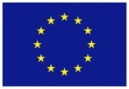 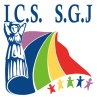 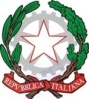 ISTITUTO COMPRENSIVO STATALE DI SAN GIUSEPPE JATOScuola dell’Infanzia, Primaria e Secondaria di 1° Grado ad indirizzo musicaleC/da Mortilli s.n.c. -  C.A.P. 90048 San Giuseppe Jato (PA) - PAIC 884002E-mail: paic884002@pec.istruzione.it - paic884002@istruzione.it -Tel. 091/8579953http://www.icsangiuseppejato.edu.it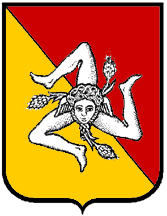 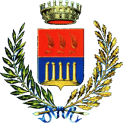 COGNOME NOMECODICE FISCALEDATA  DI NASCITA//LUOGO DI NASCITATELEFONOE-MAIL1. Laurea vecchio ordinamento o II livello specialistico secondo l’indirizzo specificato nei moduli (Max pp. 15,5)fino a 100/110Punti 51. Laurea vecchio ordinamento o II livello specialistico secondo l’indirizzo specificato nei moduli (Max pp. 15,5)da 101 a 105/110Punti 101. Laurea vecchio ordinamento o II livello specialistico secondo l’indirizzo specificato nei moduli (Max pp. 15,5)da 106 a 110/110Punti 151. Laurea vecchio ordinamento o II livello specialistico secondo l’indirizzo specificato nei moduli (Max pp. 15,5)di 110/110 e lodePunti 15,52. Laurea triennale secondo l’indirizzo specificato nei moduli (Max: pp. 10,5)fino a 100/110Punti 32. Laurea triennale secondo l’indirizzo specificato nei moduli (Max: pp. 10,5)da 101 a 105/110Punti 52. Laurea triennale secondo l’indirizzo specificato nei moduli (Max: pp. 10,5)da 106 a 110/110Punti 102. Laurea triennale secondo l’indirizzo specificato nei moduli (Max: pp. 10,5)di 110/110 e lodePunti 10,53. Diploma di scuola secondaria di secondo grado(Max. pp.5)da 36/60 a 38/60 ovvero da 60/100 a 63/100Punti 13. Diploma di scuola secondaria di secondo grado(Max. pp.5)da 39/60 a 44/60 ovveroda 64/100 a 73/100Punti 23. Diploma di scuola secondaria di secondo grado(Max. pp.5)da 45/60 a 50/60 ovveroda 74/100 a 83/100Punti 33. Diploma di scuola secondaria di secondo grado(Max. pp.5)da 51/60 a 56/60 ovveroda 84/100 a 93/100Punti 43. Diploma di scuola secondaria di secondo grado(Max. pp.5)da 57/60 a 60/60  ovveroda 94/100 a 100/100Punti 54. Dottorato di ricerca coerente con la laurea specifica richiestaPunti 45. Master specifico, corso di perfezionamento attinenti (Max: 2 pp)Punti 0,50 (per ogni master o corso di perfezionamento)6. Certificazioni Competenze Informatiche (Max: 2pp.)Punti 0,5 Esperienze nell’ambito del PNSD (Animatore digitale)Punti 3 Pubblicazioni attinenti alle tematiche del progetto ed eventuali altri titoli rilasciati da Enti Accreditati ed utili allo svolgimento delle mansioni indicate nel progettoPunti 1Esperienze di tutoraggio /Esperto ponPunti 2 per incaricoPartecipazioe ai progetti PON in qualita’ di Facilitatore/coordinatorePunti 2per incaricoPartecipazione in qualita’ di valutatorePunti 4 per incaricoPartecipazione ai progetti PON in qualita’ di Progettista o collaudatorePunti 1 per incaricoEsperienza documentata nell’utilizzo di piattaforme INDIRE7GPU7SIDI7INVALSI7MONITOR-440Punti 3Esperienza documentata in qualita’ di Referente/Formatore in progetti o corsi sulla ValutazionePunti 2per incarico(min. 20 ore)